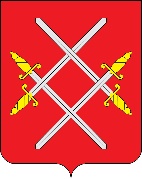             ГЛАВА РУЗСКОГО ГОРОДСКОГО ОКРУГА             МОСКОВСКОЙ   ОБЛАСТИ           ПОСТАНОВЛЕНИЕ        от   ____________________    № ______________В соответствии с Федеральным законом от 02.07.2013 №176-ФЗ «О внесении изменений в Федеральный закон «Об общих принципах организации законодательных (представительных) и исполнительных органов государственной власти субъектов Российской Федерации по вопросам регулирующего воздействия проектов нормативных правовых актов и экспертизы нормативных правовых актов», Федеральным законом от 06.10.2003 №131-ФЗ «Об общих принципах организации местного самоуправления в Российской Федерации», Законом Московской области от 30.12.2014 №193/2014-ОЗ (в ред. Закона Московской области от 27.06.2016 № 72/2016-ОЗ, от 23.10.2017 №176/2017-ОЗ) «О проведении оценки регулирующего воздействия проектов нормативных правовых актов Московской области и проектов муниципальных нормативных правовых актов,  затрагивающих вопросы осуществления предпринимательской и инвестиционной деятельности, и экспертизы нормативных правовых актов Московской области, муниципальных нормативных правовых актов, затрагивающих вопросы осуществления предпринимательской и инвестиционной деятельности», руководствуясь Уставом Рузского городского округа, постановляю:Ввести систему оценки регулирующего воздействия проектов муниципальных нормативных правовых актов администрации Рузского городского округа, оценки фактического воздействия и экспертизы муниципальных нормативных правовых актов администрации Рузского городского округа, затрагивающих вопросы осуществления предпринимательской и инвестиционной деятельности в Рузском городском округе.Определить управление экономического развития и АПК администрации Рузского городского округа уполномоченным органом, контролирующим проведение процедуры оценки регулирующего воздействия проектов муниципальных нормативных правовых актов администрации Рузского городского округа и ответственным за проведение оценки фактического воздействия и экспертизы муниципальных нормативных правовых актов администрации Рузского городского округа, затрагивающих вопросы осуществления предпринимательской и инвестиционной деятельности в Рузском городском округе.Утвердить Методические рекомендации по организации и проведению процедуры оценки регулирующего воздействия проектов муниципальных нормативных правовых актов, оценки фактического воздействия и экспертизы муниципальных нормативных правовых актов администрации Рузского городского округа, затрагивающих вопросы осуществления предпринимательской и инвестиционной деятельности в Рузском городском округе (прилагается).Признать утратившим силу Постановление администрации Рузского муниципального района от 19.08.2016 №2430 «Об оценке регулирующего воздействия проектов муниципальных нормативных правовых актов администрации Рузского муниципального района и экспертизы муниципальных нормативных правовых актов администрации Рузского муниципального района, затрагивающих вопросы осуществления предпринимательской и инвестиционной деятельности в Рузском муниципальном районе».	4. Опубликовать настоящее постановление в газете «Красное Знамя» и разместить на официальном сайте Рузского городского округа в сети Интернет.5. Контроль за исполнением настоящего постановления оставляю за собой.                                                                                                                             М.В. Тарханов                                                                                                     от ___________   № ___________Методические рекомендации по организации и проведению процедуры оценки регулирующего воздействия проектов муниципальных нормативных правовых актов, оценки фактического воздействия и экспертизы муниципальных нормативных правовых актов администрации Рузского городского округа, затрагивающих вопросы осуществления предпринимательской и инвестиционной деятельности в Рузском городском округе1. Общие положения1. Настоящие методические рекомендации по организации и проведению процедуры оценки регулирующего воздействия проектов муниципальных нормативных правовых актов, оценки фактического воздействия и экспертизы муниципальных нормативных правовых актов администрации Рузского городского округа, затрагивающих вопросы осуществления предпринимательской и инвестиционной деятельности в Рузском городском округе (далее – Методические рекомендации, проекты муниципальных актов, муниципальные акты), разработаны в целях методического обеспечения организации и проведения процедуры оценки регулирующего воздействия проектов муниципальных актов, оценки фактического воздействия и экспертизы муниципальных актов (далее – процедура ОРВ, ОФВ, экспертиза) администрации Рузского городского округа Московской области.2. Процедура ОРВ осуществляется в целях обоснованного выбора способа предлагаемого правового регулирования общественных отношений на основе анализа альтернативных вариантов и возможных положительных и(или) отрицательных последствий введения такого регулирования, а также обеспечения возможности учета мнения лиц, интересы которых затрагиваются предлагаемым правовым регулированием (далее – заинтересованные лица).3. Выбор наилучшего варианта предлагаемого правового регулирования основывается на оценке и сопоставлении качественных и количественных параметров положительных и(или) отрицательных последствий введения каждого из возможных способов правового регулирования в сравнении с существующим к моменту проведения процедуры ОРВ правовым регулированием соответствующей сферы общественных отношений.4. В ходе проведения процедуры ОРВ и предоставления ее результатов обеспечивается право заинтересованных лиц на беспрепятственный доступ к объективной информации о существующей проблеме и возможных способах ее решения, в том числе путем введения предлагаемого правового регулирования.5. В настоящих Методических рекомендациях используются следующие основные понятия и их определения:- уполномоченный орган – управление экономического развития и АПК администрации Рузского городского округа, ответственное за внедрение процедуры ОРВ, ОФВ и экспертизы; контролирующее выполнение функции нормативно-правового, информационного и методического обеспечения процедуры ОРВ, ОФВ и экспертизы, проведение процедуры ОРВ; ответственное за проведение ОФВ и экспертизы муниципальных НПА, подготовку заключений о процедуре ОРВ, ОФВ и экспертизы, а также нормативно-правовое и информационно-методическое обеспечение в сфере проведения процедуры ОРВ, ОФВ и экспертизы; оценку качества проведения предварительной процедуры ОРВ органами-разработчиками;-  органы-разработчики – отраслевые (функциональные) органы администрации Рузского городского округа или иные органы и субъекты правотворческой инициативы, установленные Уставом Рузского городского округа, осуществляющие функции в пределах предоставленных им полномочий;- публичные консультации – открытое обсуждение с заинтересованными лицами проекта муниципального акта и сводного отчета, организуемое органом-разработчиком в ходе проведения ОРВ посредством размещения проекта муниципального акта или уполномоченным органом в ходе проведения ОФВ и экспертизы посредством размещения муниципального акта в разделе «Оценка регулирующего воздействия» на официальном сайте Рузского городского округа в сети Интернет; - сводный отчет о результатах проведения ОРВ– документ, содержащий выводы по итогам проведения органом-разработчиком исследования о возможных вариантах решения выявленной в соответствующей сфере общественных отношений проблемы, а также результаты расчетов издержек и выгод применения указанных вариантов решения; Сводный отчет заполняется органом-разработчиком проекта муниципального акта. - заключение о процедуре ОРВ – завершающий процедуру ОРВ документ, подготавливаемый уполномоченным органом, и содержащий выводы о соблюдении органом-разработчиком установленного порядка проведения процедуры ОРВ, а также об обоснованности полученных органом-разработчиком результатов процедуры ОРВ; - заключение об ОФВ – документ, подготавливаемый уполномоченным органом и содержащий выводы о достижении заявленных целей регулирования и оценку положительных и отрицательных последствий действия муниципального акта, а также предложения об отмене, изменении муниципального акта или его отдельных положений;- заключение об экспертизе – завершающий экспертизу документ, подготавливаемый уполномоченным органом и содержащий выводы о положениях муниципального акта, в отношении которого проводится экспертиза, создающих необоснованные затруднения для осуществления предпринимательской и инвестиционной деятельности, или об отсутствии таких положений, а также обоснование сделанных выводов.6. Участниками процедуры ОРВ, ОФВ и экспертизы являются органы-разработчики, уполномоченный орган, заинтересованные лица, принимающие участие в публичных консультациях в ходе проведения процедуры ОРВ, ОФВ и экспертизы.Размещение уведомления о подготовке проекта муниципального актаОрган-разработчик проводит анализ проблемы, выявленной в сфере общественных отношений, связанных с осуществлением предпринимательской и инвестиционной деятельности, выбирает способ предполагаемого правового регулирования в отношении данной проблемы.В целях уточнения содержания данной проблемы, определения возможных вариантов ее решения, уточнения состава потенциальных адресатов предлагаемого правового регулирования и возможности возникновения у данных лиц необоснованных издержек в связи введением правового регулирования, а также в целях получения предложений от заинтересованных лиц о других возможных вариантах решения указанной проблемы, орган-разработчик проводит публичные консультации посредством размещения проекта муниципального акта в разделе «Оценка регулирующего воздействия» на официальном сайте Рузского городского округа в сети Интернет. Орган-разработчик размещает на официальном сайте:уведомление о подготовке проекта муниципального акта (приложение 1 к настоящим Методическим рекомендациям). Рекомендации по заполнению формы уведомления о подготовке проекта муниципального акта представлены в приложении 2 к настоящим Методическим рекомендациям;опросный лист участников публичных обсуждений (приложение 3 к Методическим рекомендациям);иные материалы, служащие обоснованием выбора варианта предлагаемого правового регулирования.При размещении уведомления орган-разработчик указывает срок, в течение которого осуществляется прием предложений от всех заинтересованных лиц (не менее 10 календарных дней со дня размещения уведомления на официальном сайте), указывает наиболее удобный способ их представления. Срок проведения публичных консультаций устанавливается органом-разработчиком в зависимости от определяемой органом-разработчиком степени регулирующего воздействия положений, содержащихся в проекте муниципального акта.2.4. Одновременно с размещением на официальном сайте уведомления орган-разработчик извещает о начале публичных консультаций заинтересованные лица.2.5. Предложения и замечания заинтересованных лиц могут быть получены органом-разработчиком также посредством проведения совещаний, заседаний экспертных групп, общественных советов и других совещательных органов, действующих на территории Рузского городского округа Московской области, проведения опросов представителей групп заинтересованных лиц, а также с использованием иных источников получения информации. Поступившие в ходе указанных мероприятий предложения собираются органом-разработчиком и включаются в общий свод предложений (приложение 4 к Методическим рекомендациям).2.6. Обработка свода предложений осуществляется органом-разработчиком, который рассматривает все предложения, поступившие в установленный в уведомлении срок. В своде предложений указывается автор и содержание предложения, результат его рассмотрения (предполагается ли использовать данное предложение при разработке проекта муниципального акта, либо при обосновании решения об отказе от его разработки; в случае отказа от использования предложения указываются причины такого решения).В своде предложений необходимо обязательно указывать перечень организаций, которым были направлены извещения о проведении публичных консультаций.2.7. По результатам рассмотрения предложений участков публичных консультаций, поступивших в связи с размещением уведомления, орган-разработчик принимает решение о подготовке проекта муниципального акта в целях решения выявленной проблемы, либо отказе от введения предлагаемого правового регулирования. При отказе подготовки проекта муниципального акта, соответствующее решение размещается на официальном сайте и доводится до заинтересованных лиц.Формирование сводного отчета, публичные консультации проекта муниципального акта3.1. В случае принятия решения о необходимости введения предлагаемого правового регулирования, для решения выявленной проблемы, орган-разработчик выбирает наилучший из имеющихся вариантов предлагаемого правового регулирования, на его основе разрабатывает соответствующий проект муниципального акта и направляет его в правовое управление администрации Рузского городского округа для проведения предварительной правовой экспертизы. При наличии правовых оснований для принятия проекта муниципального акта, в отношении него проводится процедура ОРВ.Орган-разработчик формирует сводный отчет о проведении процедуры ОРВ указанного проекта муниципального акта (приложение 5 к Методическим рекомендациям). Сводный отчет формируется одновременно с разработкой проекта муниципального акта.Сформированный сводный отчет с приложениями проекта муниципального акта орган-разработчик направляет в уполномоченный орган для проведения углубленной процедуры ОРВ.3.2. Уполномоченный орган рассматривает сводный отчет, проект муниципального акта и принимает решение о проведении углубленной процедуры ОРВ с учетом степени регулирующего воздействия и размещает на официальном сайте Рузского городского округа последний вариант проекта муниципального акта, сводный отчет, а также иную информацию, необходимую для проведения публичных обсуждений.3.3. Перед началом публичных консультаций уполномоченный орган устанавливает срок, в течение которого будет осуществляться прием предложений и замечаний заинтересованных лиц. Срок проведения публичных консультаций проекта муниципального акта не может составлять менее 15 календарных дней. Срок проведения публичных консультаций может быть продлен по решению уполномоченного органа на срок не более 5 календарных дней. Информация об основаниях и сроке такого продления размещается уполномоченным органом дополнительным информационным сообщением к размещенному на официальном сайте проекту муниципального акта.Процедура ОРВ проводится с учетом степени регулирующего воздействия положений, содержащихся в проекте муниципального акта:высокая степень регулирующего воздействия – проект муниципального акта содержит положения, устанавливающие ранее не предусмотренные муниципальными актами обязанности для субъектов предпринимательской и инвестиционной деятельности, ответственность за нарушение муниципальных актов, затрагивающих вопросы осуществления предпринимательской и инвестиционной деятельности, а также положения, приводящие к возникновению ранее не предусмотренных расходов субъектов предпринимательской и инвестиционной деятельности;средняя степень регулирующего воздействия – проект муниципального акта содержит положения, изменяющие ранее предусмотренные муниципальными актами обязанности для субъектов предпринимательской и инвестиционной деятельности, изменяющие или отменяющие ранее установленную ответственность за нарушение муниципальных актов, затрагивающих вопросы осуществления предпринимательской и инвестиционной деятельности, а также положения, приводящие к увеличению ранее предусмотренных расходов субъектов предпринимательской и инвестиционной деятельности;низкая степень регулирующего воздействия – проект муниципального акта содержит положения, отменяющие ранее установленную ответственность за нарушение муниципальных актов, затрагивающих вопросы осуществления предпринимательской и инвестиционной деятельности.3.4. Публичные консультации проводятся в отношении проектов муниципального акта, имеющих среднюю и высокую степень регулирующего воздействия.3.6. В отношении проектов муниципального акта, имеющих низкую степень регулирующего воздействия, уполномоченный орган готовит соответствующее заключение в течение 5 рабочих дней.3.7. Для размещения на официальном сайте к тексту проекта муниципального акта и сводному отчету может прилагаться опросный лист (приложение 3 к Методическим рекомендациям) для участников публичных консультаций, иные материалы и информация по усмотрению органа-разработчика, служащие обоснованием выбора предлагаемого варианта правового регулирования.4. Подготовка заключения о процедуре ОРВ4.1. Заключение о процедуре ОРВ подготавливается уполномоченным органом, в соответствии с приложением 7 к Методическим рекомендациям, которое должно содержать выводы о соблюдении органом-разработчиком установленного порядка проведения процедуры ОРВ, наличии либо отсутствии положений, вводящих избыточные обязанности, запреты и ограничения для физических и юридических лиц в сфере предпринимательской и инвестиционной деятельности, или способствующих их введению, а также положений, приводящих к возникновению необоснованных расходов физических и юридических лиц в сфере предпринимательской и инвестиционной деятельности, или возникновению дополнительных существенных расходов бюджета Рузского городского округа, о наличии либо отсутствии достаточного обоснования решения проблемы предложенным способом регулирования, об обоснованности полученных органом-разработчиком результатов процедуры ОРВ. 4.2. В случае выявления несоблюдения установленных требований, в заключении о процедуре ОРВ могут быть сделаны выводы о необходимости повторного проведения процедуры ОРВ, начиная с соответствующей невыполненной или выполненной ненадлежащим образом процедуры, с последующей доработкой и повторным направлением в уполномоченный орган сводного отчета и проекта муниципального акта для подготовки заключения о процедуре ОРВ.4.3. Анализ, проводимый уполномоченным органом, основывается на результатах исследования выявленной проблемы, указанной в сводном отчете. При этом учитываются также мнения потенциальных адресатов предлагаемого правового регулирования, отраженные в сводах предложений, поступивших по результатам размещения уведомления и проведения публичных консультаций проекта муниципального акта.Отсутствие таких предложений может свидетельствовать о недостаточно эффективной организации публичных обсуждений.4.4. В ходе анализа обоснованности выбора предлагаемого правового регулирования уполномоченный орган формирует мнение относительно полноты рассмотрения предлагаемого варианта правового регулирования выявленной проблемы, а также эффективности данного способа решения проблемы в сравнении с действующим на момент проведения процедуры ОРВ правовым регулированием рассматриваемой сферы общественных отношений.	4.5. При оценке эффективности предложенных вариантов правового регулирования уполномоченный орган обращает внимание на следующие основные сведения, содержащиеся в соответствующих разделах сводного отчета:точность формулировки выявленной проблемы; обоснованность качественного и количественного определения потенциальных адресатов предлагаемого правового регулирования и динамики их численности; правильность определения целей предлагаемого правового регулирования; реалистичность показателей достижения целей предлагаемого правового регулирования, мониторинг достижения данных показателей; корректность оценки органом-разработчиком дополнительных расходов и доходов потенциальных адресатов предлагаемого правового регулирования и бюджета Рузского городского округа , связанных с введением предлагаемого правового регулирования; степень выявления органом-разработчиком всех возможных рисков введения предлагаемого правового регулирования.Выявленные в проекте муниципального акта положения, вводящие избыточные обязанности, запреты и ограничения для субъектов предпринимательской и инвестиционной деятельности, или способствующие их введению, а также положения, способствующие возникновению необоснованных расходов указанных субъектов и бюджета Рузского городского округа, перечисляются в заключении о процедуре ОРВ.Если орган-разработчик не согласен с замечаниями уполномоченного органа, он не позднее 10 рабочих дней проводит согласительное совещание с представителями уполномоченного органа, участниками публичных консультаций с целью урегулирования разногласий по проекту муниципального акта.Если взаимоприемлемое решение на согласительном совещании не найдено, орган-разработчик в течение 3 рабочих дней оформляет протокол и лист разногласий по форме согласно приложению 6 к Методическим рекомендациям.Положения настоящих Методических рекомендаций не применяются к отношениям, связанным с процедурой ОРВ проектов муниципальных актов: - устанавливающих, изменяющих, приостанавливающих, отменяющих региональные, местные налоги, а также налоговые ставки по федеральным налогам;- регулирующих бюджетные правоотношения;- содержащих сведения, отнесенные к государственной тайне;- о координационных, совещательных органах;- по вопросам заключения соглашения с органами государственной власти Московской области о предоставлении целевых субсидий;- по вопросам заключения соглашения о намерениях между Рузским городским округом и юридическим лицом;- по вопросам предупреждения чрезвычайных ситуаций межмуниципального и регионального характера, стихийных бедствий, эпидемий и ликвидации их последствий;- по вопросам организации и осуществления на территории Рузского городского округа мероприятий по предупреждению терроризма и экстремизма, минимизации их последствий.Организация и проведение ОФВ5.1. ОФВ проводится уполномоченным органом в отношении муниципальных актов, при подготовке которых проводилась процедура ОРВ, на основании Плана проведения ОФВ на очередной год (далее – План), сформированного с учетом предложений о ее проведении (формируется по форме согласно приложению 12 к Методическим рекомендациям), поступивших в уполномоченный орган, от:1) структурных подразделений администрации Рузского городского округа;2) научно-исследовательских, общественных организаций;3) субъектов предпринимательской и инвестиционной деятельности, их ассоциаций и союзов;4) совещательных, коллегиальных органов Рузского городского округа.5.2. План утверждается уполномоченным органом не позднее 15 декабря текущего года и размещается на официальном сайте Рузского городского округа в разделе «Оценка регулирующего воздействия» в сети Интернет.5.3. Для проведения ОФВ уполномоченным органом рассчитываются фактические значения показателей (индикаторов) достижения целей регулирующего воздействия муниципального акта, а также оцениваются положительные и отрицательные последствия установленного регулирования. Уполномоченный орган вправе запрашивать дополнительную информацию, необходимую для проведения оценки фактического воздействия муниципального акта.5.4. В отношении муниципального акта, подлежащего ОФВ, подготавливается отчет по форме согласно приложению 8 к Методическим рекомендациям, который включает в себя следующие сведения и материалы:1) реквизиты муниципального акта;2) сведения о проведении процедуры ОРВ и ее результатах;3) сравнительный анализ прогнозных индикаторов достижения целей и их фактических значений. Приводятся также методики расчета индикаторов и источники использованных данных. Для оценки фактических значений показателей используются официальные статистические данные, экспертные оценки, данные социологических опросов и другие источники соответствовать тем, которые использовались при расчете целевых индикаторов в рамках процедуры ОРВ;4) анализ фактических положительных и отрицательных последствий установленного правового регулирования в сравнении с прогнозными положительными и отрицательными последствиями, содержащимися в заключении об оценке регулирующего воздействия проекта акта;5) результаты предыдущих процедур ОФВ данного акта (при наличии);6) иные сведения, которые позволяют оценить фактическое воздействие.5.5. Отчет об ОФВ размещается на официальном сайте Рузского городского округа в сети Интернет.Вместе с материалами отчета размещается перечень вопросов (приложение 9 к Методическим рекомендациям) для участников публичных консультаций.5.6. Целью публичных консультаций является выработка мнения относительно того, достигается ли в процессе действия муниципального акта заявленные цели правового регулирования, а также о целесообразности отмены, изменения данного муниципального акта или его отдельных положений.5.7. О начале публичных консультаций, одновременно с отчетом об ОФВ, на официальном сайте Рузского городского округа размещается уведомление согласно приложению 10 к Методическим рекомендациям. Срок проведения публичных консультаций составляет не менее 15 календарных дней со дня размещения на официальном сайте Рузского городского округа в сети Интернет уведомления о проведении публичных консультаций. Срок проведения публичных консультаций может быть продлен по решению уполномоченного органа, который также размещает информацию об основаниях и продолжительности такого продления.5.8. По итогам проведения публичных консультаций уполномоченным органом подготавливается заключение об ОФВ по форме согласно приложению 11 к Методическим рекомендациям, которое должно содержать выводы о достижении заявленных целей регулирования и оценку положительных и отрицательных последствий действия муниципального акта, а также могут быть представлены предложения об отмене, изменении муниципального акта и его отдельных положений.5.9. Заключение об ОФВ направляется в орган-разработчик и подлежит публикации уполномоченным органом на официальном сайте Рузского городского округа в сети Интернет.5.10. Если орган-разработчик не согласен с замечаниями уполномоченного органа, он не позднее 10 рабочих дней проводит согласительное совещание с представителями уполномоченного органа, участниками публичных консультаций с целью урегулирования разногласий по муниципальному акту.Если взаимоприемлемое решение на согласительном совещании не найдено, орган-разработчик в течение 3 рабочих дней оформляет протокол и лист разногласий по форме согласно приложению 6 к Методическим рекомендациям.Организация и проведение экспертизы 6.1. Экспертиза проводится уполномоченным органом  в отношении действующих нормативных правовых актов, затрагивающих вопросы осуществления предпринимательской и инвестиционной деятельности в Рузском городском округе, в целях оценки достижения  заявленных в ходе их разработки и принятия целей регулирования, эффективности предложенного способа правового регулирования, оценки фактических положительных и отрицательных последствий предложенного способа правового регулирования посредством анализа правоприменительной практики. 6.2. Экспертиза проводится в отношении муниципальных актов, участниками которых являются или могут являться субъекты предпринимательской и инвестиционной деятельности.6.3. Экспертиза проводится на основании ежегодно утверждаемого уполномоченным органом Плана. План формируется по форме согласно приложению 12 к Методическим рекомендациям, на основании предложений о проведении экспертизы, поступивших в уполномоченный орган. В план включаются муниципальные акты, в отношении которых имеются сведения, указывающие, что положения муниципального акта могут создавать условия, необоснованно затрудняющие осуществление предпринимательской и инвестиционной деятельности.6.4. Данные сведения могут быть получены уполномоченным органом:- от органов власти Рузского городского округа;- от субъектов предпринимательской и инвестиционной деятельности, ассоциаций и союзов, представляющих их интересы;- самостоятельно уполномоченным органом.6.5. Утвержденный план размещается на официальном сайте Рузского городского округа в течение 5 календарных дней, со дня утверждения.  6.6. Срок проведения экспертизы не должен превышать два месяца.При необходимости срок может быть продлен уполномоченным органом, но не более чем на один месяц.6.7. В ходе экспертизы проводятся публичные консультации, исследование акта на предмет наличия положений, необоснованно затрудняющих осуществление предпринимательской и инвестиционной деятельности, и составляется мотивированное заключение об экспертизе.6.8. Срок проведения публичных консультаций составляет не менее 15 рабочих дней со дня, установленного для начала экспертизы. Уполномоченный орган на официальном сайте Рузского городского округа в сети Интернет размещает уведомление (приложение 13 к Методическим рекомендациям), муниципальный акт для их публичного обсуждения и опросный лист (приложение 14 к Методическим рекомендациям).6.9. По результатам исследования уполномоченным органом составляется заключение об экспертизе, согласно форме по приложению 15 к Методическим рекомендациям, которое размещается на официальном сайте Рузского городского округа.6.10. По результатам экспертизы уполномоченный орган, в случае выявления в муниципальном акте положений, необоснованно затрудняющих осуществление предпринимательской и инвестиционной деятельности, вносит предложение об отмене, изменении муниципального акта или его отдельных положений.6.11. Если орган-разработчик не согласен с замечаниями уполномоченного органа, он не позднее 10 рабочих дней проводит согласительное совещание с представителями уполномоченного органа, участниками публичных консультаций с целью урегулирования разногласий по муниципальному акту.Если взаимоприемлемое решение на согласительном совещании не найдено, орган-разработчик в течение 3 рабочих дней оформляет протокол и лист разногласий по форме согласно приложению 6 к Методическим рекомендациям.                                                                                                                 Приложение 1к Методическим рекомендациям, утвержденным постановлением Главы Рузского городского округаот _____________№ __________УВЕДОМЛЕНИЕ о подготовке проекта муниципального нормативного правового актаНастоящим ____________________________________________________________________                                                                                   (наименование органа-разработчика)извещает о начале подготовки проекта нормативного правового акта и сборе предложений заинтересованных лиц.Предложения принимаются по адресу:____________________________________________________________________________________, а также по адресу электронной почты: _________________________________________________.Сроки приема предложений: с «__» ______ 20__ г. по «__» _______ 20__ г.Контактное лицо от органа - разработчика: _________________________________________.                (ФИО, должность, наименование подразделения, номер телефона, e-mail, время приема предложений с …- 00 до ….- 00 по рабочим дням)Место размещения уведомления об обсуждении проекта нормативного правового акта, затрагивающего вопросы осуществления предпринимательской и инвестиционной деятельности, в информационно-телекоммуникационной сети Интернет (полный электронный адрес): ____________________________________________________________________________________.1. Вид нормативного правового акта: ______________________________________________.2. Наименование нормативного правового акта: _____________________________________.3. Обоснование необходимости разработки нормативного правового акта, описание проблемы, на решение которой направлен предлагаемый способ регулирования: ____________________________________________________________________________________.4. Цели регулирования: __________________________________________________________.5. Описание предлагаемого регулирования с указанием лиц, на которых оно будет распространено, и сравнительной оценкой положительных и отрицательных последствий и рисков решения проблемы указанными способами: _______________________________________________.6. Планируемый срок вступления в силу проекта нормативного правового акта: ____________________________________________________________________________________.7. Сведения о необходимости или отсутствия необходимости установления переходного периода _____________________________________________________________________________.8. Иная информация по решению органа-разработчика, относящаяся к сведениям о подготовке проекта нормативного правового акта: __________________________________________________________________________________________________________________________________________________________________________________________________________________.К уведомлению прилагаются:                                                                                                                 Приложение 2к Методическим рекомендациям, утвержденным постановлением Главы Рузского городского округаот _______________ № ________Рекомендации
 по заполнению Уведомления о подготовке проекта
 нормативного правового актаВ уведомлении приводятся краткие сведения о проекте нормативного правового акта, о наличии проблемы, выявленной органом-разработчиком в определенной сфере общественных отношений, целях предлагаемого правового регулирования, вариантах решения проблемы, потенциальных адресатов регулирования.В целях обоснования необходимости подготовки проекта нормативного правового акта, орган-разработчик, при заполнении формы уведомления отражает следующую информацию:- описание проблемы, на решение которой направлен предлагаемый способ регулирования, включая характеристику негативных эффектов, возникающих в связи с наличием проблемы, краткое изложение целей предлагаемого правового регулирования;- соответствие целей регулирования указанной проблемы, обеспечение ее решения или смягчения ее остроты. Цели регулирования характеризуются количественной измеримостью и определенностью сроков их достижения.В случае, если достижение целей предлагаемого правового регулирования растянуто в продолжительном временном периоде, определяются промежуточные показатели достижения таких целей и сроки, в которые эти значения должны быть достигнуты;- указание на действующие нормативные правовые акты, из которых вытекает необходимость разработки предлагаемого правового регулирования в соответствующей сфере либо указание на инициативный характер разработки проекта нормативного правового акта.Приложение 3к Методическим рекомендациям, утвержденным постановлением Главы Рузского городского округаот _______________ № ________Опросный лист
 при проведении публичных консультацийКонтактная информация:Наименование организации ____________________________________________________________Сфера деятельности организации _______________________________________________________Ф.И.О. контактного лица ______________________________________________________________Номер контактного телефона ___________________________________________________________Адрес электронной почты ______________________________________________________________1. Какое, по Вашей оценке, общее количество субъектов предпринимательской и инвестиционной деятельности затронет предлагаемое нормативное правовое регулирование?2. Если Вы считаете, что какие-либо положения проекта нормативного правового акта негативно отразятся на субъектах предпринимательской и инвестиционной деятельности, пожалуйста, укажите такие положения и оцените это влияние количественно (в денежных средствах или часах, потраченных на выполнение требований, и т.п.)Какие полезные эффекты (для администрации Рузского городского округа, общества, субъектов предпринимательской и инвестиционной деятельности, потребителей и т.п.) ожидаются в случае принятия проекта нормативного правового акта? Какими данными можно будет подтвердить проявление таких полезных эффектов?Требуется ли переходный период для вступления в силу проекта нормативного правового акта? Какой переходный период необходим для вступления в силу проекта нормативного правового акта, либо с какого времени целесообразно установить дату вступления в силу?Оцените приведет ли принятие проекта нормативного правового акта к увеличению числа муниципальных служащих?Содержит ли проект нормативного правового акта нормы, приводящие к избыточным административным и иным ограничениям для соответствующих субъектов предпринимательской и инвестиционной деятельности? Приведите проекты таких норм.Содержит ли альтернативные способы достижения целей, заявленных в проекте нормативного правового акта нормы на практике невыполнимые? Приведите примеры таких норм.Существуют ли альтернативные способы достижения целей, заявленных в проекте нормативного правового акта? По возможности, укажите такие способы и аргументируйте свою позицию.Иные предложения и замечания, которые, по Вашему мнению, целесообразно учесть в рамках оценки регулирующего воздействия проекта нормативного правового акта.Приложение 4к Методическим рекомендациям, утвержденным постановлением Главы Рузского городского округаот ________________ № _______СВОД ПРЕДЛОЖЕНИЙ к концепции предлагаемого проектом нормативного правового акта правового регулирования, поступивших по результатам публичных консультаций / поступивших в ходе публичных консультаций, проводимых по отчету об оценке фактического воздействия муниципального нормативного правового акта*_____________________________________________________________________________             (наименование проекта муниципального нормативного правового акта / муниципального нормативного правового акта)Перечень органов и организаций, принявших участие в проведении публичных консультаций**__________________________           _______________          _______________________  (должность лица, составившего сводку)                                      (подпись)                                                    (И.О. Фамилия)Дата _______________*необходимо выбрать нужную формулировку  **в случае отсутствия предложений в графе указать: - предложения по предлагаемому правовому регулированию не поступали (отсутствуют);***указывается перечень органов и организаций, которым были направлены извещения о проведении публичных консультаций, а также общественных советов и других коллегиальных/совещательных/консультационных органов, действующих при органах местного самоуправленияПриложение 5к Методическим рекомендациям, утвержденным постановлением Главы Рузского городского округаот ________________ № _______Форма сводного отчета о результатах проведения регулирующего воздействияОбщая информацияСтепень регулирующего воздействия проекта нормативного правового актаОписание проблемы, на решение которой направлен предлагаемый способ регулирования, оценка негативных эффектов, возникающих в связи с наличием рассматриваемой проблемыЦели предлагаемого регулирования и их соответствие принципам правового регулирования, программным документам Президента Российской Федерации, Правительства Российской Федерации, Губернатора Московской области и Правительства Московской областиОписание предлагаемого регулирования и иных возможных способов решения проблемыОсновные группы субъектов предпринимательской и инвестиционной деятельности, иные заинтересованные лица, включая органы государственной власти Московской области и администрация Рузского городского округа, интересы которых будут затронуты предлагаемым правовым регулированием, оценка количества таких субъектовНовые функции, полномочия, обязанности и права органов государственной власти Московской области и администрации Рузского городского округа или сведения об их изменении, а также порядок их реализацииОценка соответствующих расходов (возможных поступлений) бюджета Московской области и Рузского городского округаНовые обязанности или ограничения для субъектов предпринимательской и инвестиционной деятельности либо изменение содержания существующих обязанностей и ограничений, а также порядок организации их исполненияОценка расходов субъектов предпринимательской и инвестиционной деятельности, связанных с необходимостью соблюдения установленных обязанностей или ограничений либо изменением содержания таких обязанностей и ограниченийРиски решения проблемы предложенным способом регулирования и риски негативных последствий, а также описание методов контроля эффективности избранного способа достижения целей регулирования Предполагаемая дата вступления в силу проекта нормативного правового акта, оценка необходимости установления переходного периода и (или) отсрочки в силу проекта нормативного правового акта либо необходимость распространения предлагаемого регулирования на ранее возникшие отношенияНеобходимые для достижения заявленных целей регулирования организационно-технические, методологические, информационные и иные мероприятияИндикативные показатели, программы мониторинга и иные способы (методы) оценки достижения заявленных целей регулированияСведения о размещении уведомлении, сроках предоставления предложений в связи с таким размещением, лицах, предоставивших предложения, и рассмотревших их структурных подразделениях органа-разработчикаИные сведения, которые, по мнению органа-разработчика, позволяют оценить обоснованность предлагаемого регулированияРуководитель органа, ответственного за подготовку проекта нормативного правовогоакта_______________________________________        ___________      ___________________                                        (инициалы, фамилия)                                                                (дата)                                      (подпись)  Приложение 6к Методическим рекомендациям, утвержденным постановлением Главы Рузского городского округаот _____________ № __________ЛИСТ РАЗНОГЛАСИЙк проекту муниципального нормативного правового акта (муниципальному нормативному правовому акту)_____________________________________________________________________________________ (наименование проекта муниципального нормативного правового акта)(муниципального нормативного правового акта)*указать наименование организацииЛист разногласий подписывается должностным лицом отраслевого (функционального) органа администрации Рузского городского округа, ответственного за участие в реализации государственной политики и нормативное правовое регулирование в установленной сфере, а также проведение предварительной оценки регулирующего воздействия, вносящим вопрос или представляющим проект муниципального нормативного правового акта (муниципальный нормативный правовой акт) на рассмотрение администрации Рузского городского округа, и должностным лицом отраслевого (функционального) органа администрации Рузского городского округа, ответственного за внедрение процедуры оценки регулирующего воздействия проектов муниципальных нормативных правовых актов, оценки фактического воздействия и экспертизы муниципальных нормативных правовых актов, выполнение функции нормативно-правового, информационного и методического обеспечения процедуры оценки регулирующего воздействия проектов муниципальных нормативных правовых актов, оценки фактического воздействия и экспертизы муниципальных нормативных правовых актов; подготовку заключений о процедуре оценки регулирующего воздействия проектов муниципальных нормативных правовых актов, оценки фактического воздействия и экспертизы муниципальных нормативных правовых актов; оценку качества проведения указанных процедур.Приложение 7к Методическим рекомендациям, утвержденным постановлением Главы Рузского городского округаот_______________ № ________ЗАКЛЮЧЕНИЕ об оценки регулирующего воздействия______________________________________________________________________________ (наименование уполномоченного органа) В соответствии с разделом 4 Методических рекомендаций по организации и проведению процедуры оценки регулирующего воздействия проектов муниципальных нормативных правовых актов, оценки фактического воздействия и экспертизы муниципальных нормативных правовых актов администрации Рузского городского округа, затрагивающих вопросы осуществления предпринимательской и инвестиционной деятельности в Рузском городском округе (далее – Методические рекомендации): ______________________________________________________________________________(наименование проекта нормативного правового акта)рассмотрел сводный отчет о проведении оценки регулирующего воздействия, сводку предложений, поступивших по результатам публичных консультаций, направленных _____________________________________________________________________________________________________________(наименование органа-разработчика проекта нормативного правового акта)для подготовки настоящего заключения.Срок, в течение которого принимались предложения, в связи с проведением публичных консультаций по проекту муниципального нормативного правового акта и сводному отчету о проведении оценки регулирующего воздействия: Сведения о количестве замечаний и предложений, полученных в ходе публичных консультаций по проекту муниципального нормативного правового акта и сводному отчету о проведении оценки регулирующего воздействия:Всего замечаний и предложений: __________, из них учтено: полностью: _____________, учтено частично: _____________Полный электронный адрес, где были размещены: сводка предложений, поступивших по результатам публичных консультаций, сводный отчет о проведении оценки регулирующего воздействия:__________________________________________________________________________________(место для текстового описания)_____________________________________________________________________________________      (краткие комментарии о проведенных публичных консультациях, включая обоснование необходимости их проведения, основной вывод)1. Описание предлагаемого правового регулирования:_____________________________________________________________________________________ (место для текстового описания)2. Проблема, на решение которой направлен предлагаемый способ предлагаемого правового регулирования, оценка негативных эффектов, возникающих в связи с наличием рассматриваемой проблемы: __________________________________________________________________________________(место для текстового описания)3. Обоснование целей предлагаемого правового регулирования:__________________________________________________________________________________(место для текстового описания)4. Позиция уполномоченного органа относительно обоснований выбора предлагаемого органом-разработчиком варианта правового регулирования:_____________________________________________________________________________________(место для текстового описания)5. Соблюдение органом-разработчиком порядка проведения оценки регулирующего воздействия проекта муниципального нормативного правового акта: По результатам рассмотрения проекта муниципального нормативного правового акта и сводного отчета о проведении оценки регулирующего воздействия уполномоченным органом установлено, что:Вариант 1: - при подготовке проекта муниципального нормативного правового акта органом-разработчиком не соблюден порядок проведения процедуры оценки регулирующего воздействия: __________________________________________________________________________________ (место для текстового описания)__________________________________________________________________________________ (указать невыполненные органом-разработчиком процедуры, предусмотренные разделом 4 Порядка)Органу-разработчику необходимо повторно провести оценку регулирующего воздействия проекта муниципального нормативного правового акта, начиная с невыполненных процедур, предусмотренных пунктами _____ Методических рекомендаций, доработать сводный отчет о проведении оценки регулирующего воздействия и повторно направить его в уполномоченный орган для подготовки заключения об оценке регулирующего воздействия. Вариант 2: - при подготовке проекта муниципального нормативного правового акта процедуры, предусмотренные пунктами ________ Методических рекомендаций, органом-разработчиком соблюдены.Проект муниципального нормативного правового акта, сводный отчет о проведении оценки регулирующего воздействия и сводка предложений, поступивших по результатам публичных консультаций, направлены органом-разработчиком для подготовки настоящего заключения:__________________________________________________________________________________ (впервые/повторно, указать)__________________________________________________________________________________             (если повторно, то указать информацию о предшествующей подготовке заключений об оценке регулирующего воздействия)6. Выводы по результатам проведения оценки регулирующего воздействия: - выявление в проекте муниципального нормативного правового акта положений, вводящих избыточные обязанности, запреты и ограничения для субъектов предпринимательской и инвестиционной деятельности или способствующих их введению, а также положений, способствующих возникновению необоснованных расходов субъектов предпринимательской и инвестиционной деятельности и бюджета Рузского городского округа:__________________________________________________________________________________ (место для текстового описания)7. Выводы уполномоченного органа о достаточности оснований для принятия решения, о введении предлагаемого органом-разработчиком варианта правового регулирования __________________________________________________________________________________(место для текстового описания)Руководитель уполномоченного органа                        _________________                   И.О. Фамилия                                                                                                                                       (подпись)Приложение 8 к Методическим рекомендациям, утвержденным постановлением Главы Рузского городского округа                          от ________________ № _______Отчет о фактическом воздействии муниципального нормативного правового акта________________________________________________________________________                                        (наименование муниципального нормативного правового акта)Сведения о проведении оценки регулирующего воздействия проекта акта и ее результатах: ______________________________________________________________________________                                                                        (место для текстового описания)Анализ прогнозных индикаторов достижения целей и их фактических значений (для оценки фактического значения показателей используются статистические данные, экспертные оценки, данные социологических опросов и другие источники информации): _____________________________________________________________________________________________________________________________________________________________________________________________________________________________________________                                                      (место для текстового описания)Анализ фактических положительных и отрицательных последствий установленного правового регулирования в сравнении с прогнозными положительными и отрицательными последствиями: __________________________________________________________________________________________________________________________________________________________________________________________________________________                                                 (место для текстового описания)Результаты предыдущих оценок фактического воздействия данного муниципального нормативного правового акта (при наличии): ______________________________________________________________________________________________________________________________________________________________                                                       (место для текстового описания)Иные сведения, которые позволяют оценить фактическое воздействие:______________________________________________________________________________________________________________________________________________________________                                                       (место для текстового описания)Руководитель уполномоченного органа                  _______________                            И.О. Фамилия                                                                                  (подпись)Приложение 9 к Методическим рекомендациям, утвержденным постановлением Главы Рузского городского округа                          от ________________ № _______Перечень вопросов для участников публичных консультаций по отчету об оценке фактического воздействия муниципальных нормативных правовых актовРешена ли проблема, на основании которой разрабатывался муниципальный нормативный правовой акт?________________________________________________________________________________________________________________________________________________________________Достигнуты ли цели правового регулирования (в случае не достижения целей, предоставить обоснование, подкрепленное законодательством Российской Федерации и Московской области, расчетами и иными материалами)?________________________________________________________________________________________________________________________________________________________________Наличие (отсутствие) фактических отрицательных последствий правового регулирования в сравнении с прогнозными показателями (при наличии указанных последствий проводится анализ их причин).________________________________________________________________________________________________________________________________________________________________Наличие (отсутствие) фактических положительных последствий правового регулирования в сравнении с прогнозными показателями (при наличии указанных последствий проводится анализ их причин).________________________________________________________________________________________________________________________________________________________________Наличие (отсутствие) предложений об:а) отмене муниципального правового акта (при наличии предоставить обоснование, подкрепленное законодательством Российской Федерации и Московской области, расчетами и иными материалами) ________________________________________________________________________________________________________________________________________________________________б) изменении муниципального нормативного правового акта (предоставить обоснование, подкрепленное законодательством Российской Федерации и Московской области, расчетами и иными материалами)________________________________________________________________________________________________________________________________________________________________в) изменении отдельных положений муниципального нормативного правового акта (предоставить обоснование, подкрепленное законодательством Российской Федерации и Московской области, расчетами и иными материалами)________________________________________________________________________________________________________________________________________________________________Приложение 10к Методическим рекомендациям, утвержденным постановлением Главы Рузского городского округа                           от ______________ № _________ ФОРМА УВЕДОМЛЕНИЯо проведении публичных консультаций в целях проведения оценки фактического воздействия муниципального нормативного правового акта_____________________________________________________(реквизиты и наименование муниципального нормативного правового акта, в соответствии с которым проводится ОФВ)        Настоящим ______________________________ администрации Рузского городского округа
                                             (наименование уполномоченного органа)уведомляет о проведении публичных консультаций в целях проведения оценки фактического воздействия муниципального нормативного правового акта        Нормативный правовой акт администрации Рузского городского округа: _____________________________________________________________________________________                                     (наименование муниципального нормативного правового акта, его реквизиты)        Сроки проведения публичных консультаций:    с ________________________     по    _____________________________     (дата начала публичных консультаций)                    (дата окончания публичных консультаций)        Способ направления ответов: направление по электронной почте на адрес: _________________ в соответствии с приложенным перечнем вопросов для участников публичных консультаций, нарочно по адресу: ____________________________________                                                                                                                                                      (указание адреса)        Контактное лицо по вопросам заполнения формы опросного листа и его отправки: __________________________________________________________________________________                                                                   (ФИО, должность контактного лица, телефон, время работы)        Комментарий: ___________________________________________________________Приложение 11к Порядку, утвержденному постановлением Главы Рузского городского округаот ______________ № __________ЗАКЛЮЧЕНИЕ об оценке фактического воздействия___________________________________________________________________________                                                     (наименование муниципального нормативного правового акта)_______________________ администрации Рузского городского округа в соответствии с 
(наименование уполномоченного органа)разделом 5 Методических рекомендаций по организации и проведению процедуры оценки регулирующего воздействия проектов муниципальных нормативных правовых актов, оценки фактического воздействия и экспертизы муниципальных нормативных правовых актов администрации Рузского городского округа, затрагивающих вопросы осуществления предпринимательской и инвестиционной деятельности в Рузском городском округе, утвержденных Постановлением Главы Рузского городского округа (далее – Методические рекомендации) провел оценку фактического воздействия___________________________________________________________________________(наименование муниципального нормативного правового акта)и сообщает следующее.Начало действия нормативного правового акта: ________________                                                                            (дата утверждения)Проект нормативного правового акта прошел процедуру оценки регулирующего воздействия, в соответствии с разделом 4 Методических рекомендаций.Публичные консультации в отношении проекта нормативного правового акта проводились в сроки с ___________ по ___________.Информация о проводимых публичных консультациях была размещена на официальном сайте Рузского городского округа http://www.ruzaregion.ru/docs/ocenka_reguliruyuschego_vozdejstviya В период проведения публичных консультаций замечания и предложения по проекту нормативного правового акта поступали / не поступали.По результатам оценки регулирующего воздействия сделаны выводы: ___________________________________________________________________________(описать достижения заявленных целей регулирования и оценку положительных и отрицательных последствий действия акта)В соответствии с разделом 5 Методических рекомендаций, с целью сбора сведений о фактическом регулирующем воздействии нормативного правового акта ______________ в срок
                                                                                                                                                                                                 (уполномоченный орган)с ___________ по ___________ провел публичные консультации по оценке фактического воздействия нормативного правового акта. Уведомление о проведении публичных консультаций было размещено на официальном сайте Рузского городского округа http://www.ruzaregion.ru/docs/ocenka_reguliruyuschego_vozdejstviya В период проведения публичных консультаций замечания и предложения поступали/не поступалиПо итогам проведенной оценки фактического воздействия нормативного правового акта сделаны выводы о достижении/не достижении заявленных целей регулирования и об наличии (отсутствии) отрицательных (положительных) последствий действия нормативного правового акта.Наличие (отсутствие) предложений об отмене или изменении нормативного правового акта и его отдельных положений.Руководитель уполномоченного органа           __________________         И.О. Фамилия                                                                                 (подпись)Приложение 12к Методическим рекомендациям, утвержденным постановлением Главы Рузского городского округаот ______________ № _________ПЛАНпроведения оценки фактического воздействия муниципальных нормативных правовых актов / экспертизы муниципальных нормативных правовых актов*                                                                          __________________________	И.О. Фамилия                                                                                                                      (подпись руководителя  уполномоченного органа)*необходимо выбрать нужную формулировкуПриложение 13к Методическим рекомендациям, утвержденным постановлением Главы Рузского городского округа                           от ______________ № _________ УВЕДОМЛЕНИЕо проведении публичных консультаций в целях экспертизы_____________________________________________________(реквизиты и наименование муниципального нормативного правового акта)        Настоящим управление экономического развития и АПК администрации Рузского городского округа уведомляет о проведении публичных консультаций в целях экспертизы нормативного правового акта        Нормативный правовой акт администрации Рузского городского округа: _____________________________________________________________________________________                                     (наименование муниципального нормативного правового акта, его реквизиты)        Разработчик нормативного правового акта администрации Рузского городского округа _____________________________________________________________________________________                                                                                              (наименование органа-разработчика)        Сроки проведения публичных консультаций:    с ________________________     по    _____________________________     (дата начала публичных консультаций)                    (дата окончания публичных консультаций)        Способ направления ответов: направление по электронной почте на адрес: _________________ в виде прикрепленного файла, составленного (заполненного) по прилагаемой форме или на бумажном носителе нарочно по адресу: 143100, Московская область, г. Руза, ул. Солнцева, д. 11, каб. 413 управление экономического развития и АПК администрации Рузского городского округа.        Контактное лицо по вопросам заполнения формы опросного листа и его отправки: _____________________________________________________________________________________                                                                   (ФИО, должность контактного лица, телефон, время работы)        Прилагаемые к уведомлению документы:  _____________________________________        Комментарий:___________________________________________________________Приложение 14к Методическим рекомендациям, утвержденным постановлением Главы Рузского городского округа                                      от ______________ № _________ОПРОСНЫЙ ЛИСТ
при проведении публичных консультаций по экспертизе__________________________________________________________(реквизиты и наименование муниципального нормативного правового акта)Пожалуйста, заполните и направьте данную форму по электронной почте в виде прикрепленного файла, составленного (заполненного) по прилагаемой форме на адрес _____________ или на бумажном носителе нарочно по адресу: 143100, Московская область             (e-mail)г. Руза, ул. Солнцева, д. 11, каб. 413 управление экономического развития и АПК администрации Рузского городского округа не позднее __________________________________________________.                                                                                                                                               (дата окончания публичных консультаций)Эксперты не будут иметь возможность проанализировать позиции, направленные в управление экономического развития и АПК администрации Рузского городского округа после указанного срока или направленные не в соответствии с настоящей формой. Приложение 15к Методическим рекомендациям, утвержденным постановлением Главы Рузского городского округаот ______________ № _________З А К Л Ю Ч Е Н И Еоб экспертизе В соответствии с разделом 6 Методических рекомендаций по организации и проведению процедуры оценки регулирующего воздействия проектов муниципальных нормативных правовых актов, оценки фактического воздействия и экспертизы муниципальных нормативных правовых актов администрации Рузского городского округа, затрагивающих вопросы осуществления предпринимательской и инвестиционной деятельности в Рузском городском округе, утвержденных постановлением Главы Рузского городского округа от _____________ № ______ «Об оценке  регулирующего воздействия проектов муниципальных нормативных правовых актов администрации Рузского городского округа, оценке фактического воздействия и экспертизы муниципальных нормативных правовых актов администрации Рузского городского округа, затрагивающих вопросы осуществления предпринимательской и инвестиционной деятельности в Рузском городском округе», а также планом проведения экспертизы от _____________№_______, _____________________________________________________________________________________(наименование нормативного правового акта администрации Рузского городского округа)(далее – нормативный правовой акт) прошел процедуру экспертизы.Общее описание рассматриваемого регулирования:Сведения о нормативном правовом акте ________________________________________________________________________.                                                      (наименование и реквизиты, источники официального опубликования)Орган, принявший нормативный правовой акт в соответствующей сфере деятельности, в отношении которого проводится экспертиза, источник его официального опубликования.Цели правового регулирования.Основные группы субъектов предпринимательской и инвестиционной деятельности, интересы которых затрагиваются регулированием, установленным нормативным правовым актом.Описание обязанностей, которые возложены на субъекты предпринимательской и инвестиционной деятельности в рамках нормативного правового акта.Расходы субъектов предпринимательской и инвестиционной деятельности, связанные с необходимостью выполнения обязанностей в связи с действием нормативного правового акта.Основания для проведения экспертизы нормативного правового акта.В план проведения экспертизы нормативных правовых актов, _____________________________________________________________________________________________(наименование нормативного правового акта администрации Рузского городского округа)включен (о) в соответствии с предложением _____________________________________,(наименование обратившегося)содержащим сведения о том, что нормативный правовой акт содержит положения, необоснованно затрудняющие осуществление предпринимательской и инвестиционной деятельности, выражающиеся в ________________________________________________________________________________________________________________________________.Публичные консультацииВ ходе проведения экспертизы нормативного правового акта с ___________________ по ___________________ проведены публичные консультации с представителями предпринимательского сообщества (далее – публичные консультации) с целью сбора сведений о положениях нормативного правового акта, необоснованно затрудняющих осуществление предпринимательской и инвестиционной деятельности. Уведомление о проведении публичных консультаций размещено на официальном сайте Рузского городского округа в сети «Интернет» по адресу: ________________________. Дополнительно запросы о представлении информации были направлены в ________________________. По результатам публичных консультаций получено предложений. Результаты проведения публичных консультаций обобщены в сводке предложений.Результаты проведенного исследования нормативного правового акта:Анализ замечаний и предложений участников публичных консультаций.Анализ положений нормативного правового акта.Сведения о непредоставлении органом-разработчиком в установленный срок материалов, необходимых для проведения исследования нормативного правового акта. 5. Подготовка и согласование проекта заключения по результатам исследования нормативного правового акта.Комментарии по поступившим замечаниям и предложениям к проекту заключения по результатам исследования нормативного правового акта.6. Выводы по итогам проведения экспертизы нормативного правового акта.По итогам экспертизы ____________________________________________________(наименование нормативного правового акта)Уполномоченный орган пришел к выводу:вариант 1: о наличии положений, необоснованно затрудняющих осуществление предпринимательской и инвестиционной деятельности, и необходимости внесения изменений в нормативный правовой акт; вариант 2: об отсутствии положений, необоснованно затрудняющих осуществление предпринимательской и инвестиционной деятельности, и об отсутствии необходимости внесения изменений в нормативный правовой акт.Указание (при наличии) на приложения.					             __________________________	    И.О. Фамилия                                                                         (подпись руководителя уполномоченного органа)Об оценке  регулирующего воздействия проектов муниципальных нормативных правовых актов администрации Рузского городского округа, оценке фактического воздействия и экспертизы муниципальных нормативных правовых актов администрации Рузского городского округа, затрагивающих вопросы осуществления предпринимательской и инвестиционной деятельности в Рузском городском округеУтвержденыпостановлением ГлавыРузского городского округа1Проект НПА, предусматривающего установление предлагаемого регулирования на территории Рузского городского округа⃞2Опросный лист для участников публичных консультаций⃞3Иные материалы⃞Содержание предложения**Наименование организации, коллегиального/консультационного органа, представившего предложениеРезультат его рассмотрения (предполагается ли использовать предложение либо обоснование об отказе его использования)123Предложение 1Предложение 1Предложение 1Предложение 2Предложение 2Предложение 2№ п/пНаименование организации***Сфера деятельности организацииФ.И.О. контактного лицаНомер контактного телефона, адрес электронной почтыСроки проведения обсуждения проекта нормативного правового акта:Начало: «__» __________20__г.Окончание: «___» _________20__г.Орган-разработчик:_________________________________________________________________________(указываются полное и краткое наименование)Вид и наименование проекта нормативного правового акта:_________________________________________________________________________(место для текстового описания)Краткое описание проблемы, на решение которой направлен предлагаемый способ регулирования:_________________________________________________________________________(место для текстового описания)Основание для разработки проекта нормативного правового акта:_________________________________________________________________________(место для текстового описания)Краткое описание целей предлагаемого регулирования:_________________________________________________________________________(место для текстового описания)Краткое описание предлагаемого способа регулирования:_________________________________________________________________________(место для текстового описания)Контактная информация исполнителя органа-разработчика:Ф.И.О. __________________________________________________Должность: ______________________________________________Тел.: ____________________________________________________Адрес электронной почты: _________________________________Степень регулирующего воздействия проекта нормативного правового акта:_________________________________________________________________________(указать: высокая, средняя, низкая)Обоснование отнесения проекта нормативного правового акта к определенной степени регулирующего воздействия:_________________________________________________________________________(место для текстового описания)Описание проблемы, на решение которой направлен предлагаемый способ регулирования, условий и факторов ее существования:_________________________________________________________________________(место для текстового описания)Негативные эффекты, возникающие в связи с наличием проблемы:_________________________________________________________________________(место для текстового описания)Информация о возникновении, выявлении проблемы, принятых мерах, направленных на ее решение, а также затраченных ресурсах и достигнутых результатах решения проблемы:_________________________________________________________________________(место для текстового описания)Описание условий, при которых проблема может быть решена в целом без вмешательства со стороны государства:_________________________________________________________________________(место для текстового описания)Источники данных:_________________________________________________________________________(место для текстового описания)Цели предлагаемого регулирования:Установленные сроки достижения целей предлагаемого регулирования:(Цель 1)(Цель N)Обоснование соответствия целей предлагаемого регулирования принципам правового регулирования, программным документам Президента Российской Федерации, Правительства Российской Федерации, Губернатора Московской области и Правительства Московской области:_________________________________________________________________________(место для текстового описания)Описание предлагаемого способа решения проблемы и преодоления, связанных с ней, негативных эффектов:________________________________________________________________________(место для текстового описания)Описание иных способов решения проблемы (с указанием того, каким образом каждым из способов могла бы быть решена проблема):________________________________________________________________________(место для текстового описания)Обоснование выбора предлагаемого способа решения проблемы:________________________________________________________________________(место для текстового описания)Группы участников отношений:________________________________________(описание группы субъектов предпринимательской и инвестиционной деятельности N)________________________________________(описание иной группы участников отношений N)Оценка качества участников отношенийИсточники данных:________________________________________________________________________(место для текстового описания)Источники данных:________________________________________________________________________(место для текстового описания)Описание новых или изменения существующих функций, полномочий, обязанностей или правПорядок реализацииОценка изменения трудозатрат и (или) потребностей в иных ресурсахНаименование органа: (орган N)Наименование органа: (орган N)Наименование органа: (орган N)Наименование новой или изменяемой функции, полномочия, обязанности или праваОписание видов расходов (возможных поступлений) бюджета Московской области, бюджета Рузского городского округаОписание видов расходов (возможных поступлений) бюджета Московской области, бюджета Рузского городского округаКоличественная оценка  расходов (возможных поступлений)Наименование органа: (N)Наименование органа: (N)Наименование органа: (N)Наименование органа: (N)Единовременные расходы в _______________                                                            (год возникновения)Единовременные расходы в _______________                                                            (год возникновения)Периодические расходы за период __________Периодические расходы за период __________Возможные поступления за период _________Возможные поступления за период _________Итого единовременные расходы:Итого единовременные расходы:Итого периодические расходы год:Итого периодические расходы год:Итого возможные поступления за год:Итого возможные поступления за год:Иные сведения о расходах (возможных поступлениях) бюджета Московской области, бюджета Рузского городского округа_________________________________________________________________________(место для текстового описания)Иные сведения о расходах (возможных поступлениях) бюджета Московской области, бюджета Рузского городского округа_________________________________________________________________________(место для текстового описания)Иные сведения о расходах (возможных поступлениях) бюджета Московской области, бюджета Рузского городского округа_________________________________________________________________________(место для текстового описания)Иные сведения о расходах (возможных поступлениях) бюджета Московской области, бюджета Рузского городского округа_________________________________________________________________________(место для текстового описания)Источники данных:_________________________________________________________________________(место для текстового описания)Источники данных:_________________________________________________________________________(место для текстового описания)Источники данных:_________________________________________________________________________(место для текстового описания)Источники данных:_________________________________________________________________________(место для текстового описания)Группа участников отношенийОписание новых или изменения содержания существующих обязанностей и ограниченийПорядок организации исполнения обязанностей и ограничений (группа участников)(группа участников)Группа участников отношенийОписание новых или изменения содержания существующих обязанностей и ограниченийОписание и оценка видов расходов(группа участников отношений)(группа участников отношений)Источники данных:________________________________________________________________________(место для текстового описания)Источники данных:________________________________________________________________________(место для текстового описания)Источники данных:________________________________________________________________________(место для текстового описания)Риски решения проблемы предложенным способом и риски негативных последствийОценки вероятности наступления рисковМетоды контроля эффективности избранного способа достижения целей регулированияСтепень контроля рисковРиск 1Риск NИсточники данных:________________________________________________________________________(место для текстового описания)Источники данных:________________________________________________________________________(место для текстового описания)Источники данных:________________________________________________________________________(место для текстового описания)Источники данных:________________________________________________________________________(место для текстового описания)Предполагаемая дата вступления в силу проекта нормативного правового акта: «___» __________20__г.Предполагаемая дата вступления в силу проекта нормативного правового акта: «___» __________20__г.Необходимость установления переходного периода и (или) отсрочки введения предлагаемого регулирования: ___________________________________(есть/нет)Срок ______ (дней с момента принятия проекта нормативного правового акта)Необходимость распространения предлагаемого регулирования на ранее возникшие отношения: _______________                                             (есть/нет)Срок ______ (дней с момента принятия проекта нормативного правового акта)Обоснование необходимости установления переходного периода и (или) отсрочки вступления в силу проекта акта либо необходимости распространения предлагаемого регулирования на ранее возникшие отношения:________________________________________________________________________(место для текстового описания)Обоснование необходимости установления переходного периода и (или) отсрочки вступления в силу проекта акта либо необходимости распространения предлагаемого регулирования на ранее возникшие отношения:________________________________________________________________________(место для текстового описания)Мероприятия, необходимые для достижения целей регулированияСроки мероприятийОписание ожидаемого результатаОбъем финансированияИсточникиМероприятие 1Мероприятие NОбщий объем затрат на необходимые для достижения заявленных целей регулирования организационно-технические, методологические, информационные и иные мероприятия: ______________ рублей.Общий объем затрат на необходимые для достижения заявленных целей регулирования организационно-технические, методологические, информационные и иные мероприятия: ______________ рублей.Общий объем затрат на необходимые для достижения заявленных целей регулирования организационно-технические, методологические, информационные и иные мероприятия: ______________ рублей.Общий объем затрат на необходимые для достижения заявленных целей регулирования организационно-технические, методологические, информационные и иные мероприятия: ______________ рублей.Общий объем затрат на необходимые для достижения заявленных целей регулирования организационно-технические, методологические, информационные и иные мероприятия: ______________ рублей.Цели предлагаемого регулирования Индикативные показателиЕдиницы измерения индикативных показателейСпособы расчета индикативных показателей(Цель 1-N)Показатель 1(Цель 1-N)Показатель 2Информация о программах мониторинга и иных способах (методах) оценки достижения заявленных целей регулирования:________________________________________________________________________(место для текстового описания)Информация о программах мониторинга и иных способах (методах) оценки достижения заявленных целей регулирования:________________________________________________________________________(место для текстового описания)Информация о программах мониторинга и иных способах (методах) оценки достижения заявленных целей регулирования:________________________________________________________________________(место для текстового описания)Информация о программах мониторинга и иных способах (методах) оценки достижения заявленных целей регулирования:________________________________________________________________________(место для текстового описания)Оценка затрат на осуществление мониторинга (в среднем в году): Оценка затрат на осуществление мониторинга (в среднем в году): ______________ млн. руб.______________ млн. руб.Описание источников информации для расчета показателей (индикаторов):________________________________________________________________________(место для текстового описания)Описание источников информации для расчета показателей (индикаторов):________________________________________________________________________(место для текстового описания)Описание источников информации для расчета показателей (индикаторов):________________________________________________________________________(место для текстового описания)Описание источников информации для расчета показателей (индикаторов):________________________________________________________________________(место для текстового описания)Полный электронный адрес размещения уведомления в информационно-телекоммуникационной сети «Интернет»: ___________________________Срок, в течение которого органом-разработчиком принимались предложения в связи с размещением уведомления о подготовке проекта акта:Начало: «___» __________20__г.Окончание: «___» _________20__г.Сведения о лицах, предоставивших предложения:_________________________________________________________________________(место для текстового описания)Сведения о структурных подразделениях органа-разработчика, рассмотревших предоставленные предложения:_________________________________________________________________________(место для текстового описания)Иные необходимые, по мнению органа-разработчика, сведения:_________________________________________________________________________(место для текстового описания)Источники данных:_________________________________________________________________________(место для текстового описания)Проектом муниципального нормативного правового акта (муниципальным нормативным правовым актом) предусмотрено  (указать номер пункта и его редакцию)Замечания (предложения) уполномоченного органа (организации)*Заключение (указать «Замечание не учтено» или «учтено частично», привести обоснование)Решения, принятые на согласительном совещанииначало:«___»___________ 201__г.;окончание: «___»___________ 201__г.№ п/пОснование и инициатор включения нормативного правового акта в планАнализируемая сфераОсновные реквизиты нормативного правового акта (вид, дата, номер, наименование, редакция)Орган, принявший оцениваемый нормативный правовой акт и (или) к компетенции и полномочиям которого относится исследуемая сфера общественный отношенийПланируемые сроки проведения ОФВ/ экспертизы (начало – окончание: месяц, год)123456Контактная информация:Контактная информация:По Вашему желанию укажите: Наименование организацииСфера деятельностиорганизацииФ.И.О. контактного лицаНомер контактного телефонаАдрес электронной почтыВопросы по муниципальному нормативному правовому акту Вопросы по муниципальному нормативному правовому акту 1. Наличие какой проблемы способствовало принятию нормативного правового акта? Актуальна ли данная проблема сегодня?1. Наличие какой проблемы способствовало принятию нормативного правового акта? Актуальна ли данная проблема сегодня?2. Какова, по Вашему мнению, цель регулирования данного нормативного правового акта? Насколько корректно разработчик муниципального нормативного правового акта определил те факторы, которые обуславливают необходимость государственного вмешательства? 2. Какова, по Вашему мнению, цель регулирования данного нормативного правового акта? Насколько корректно разработчик муниципального нормативного правового акта определил те факторы, которые обуславливают необходимость государственного вмешательства? 3. Является ли выбранный вариант правового регулирования оптимальным (в том числе с точки зрения общественных выгод и издержек)? Существуют ли иные варианты достижения целей данного регулирования? Выделите те из них, которые, по Вашему мнению, были бы менее затратными (оптимальными) для ведения предпринимательской и инвестиционной деятельности?3. Является ли выбранный вариант правового регулирования оптимальным (в том числе с точки зрения общественных выгод и издержек)? Существуют ли иные варианты достижения целей данного регулирования? Выделите те из них, которые, по Вашему мнению, были бы менее затратными (оптимальными) для ведения предпринимательской и инвестиционной деятельности?4. Назовите основных участников, на которых распространяется данное правовое регулирование?4. Назовите основных участников, на которых распространяется данное правовое регулирование?5. Влияет ли введение данного правового регулирования на конкурентную среду в отрасли? Как изменится конкуренция, если нормативный правовой акт будет приведен в соответствие с Вашими предложениями (после внесения изменений)? Как изменится конкуренция, если действие акта будет отменено?5. Влияет ли введение данного правового регулирования на конкурентную среду в отрасли? Как изменится конкуренция, если нормативный правовой акт будет приведен в соответствие с Вашими предложениями (после внесения изменений)? Как изменится конкуренция, если действие акта будет отменено?6. Какие издержки несут субъекты предпринимательской и инвестиционной деятельности в связи с принятием нормативного правового акта (укрупнено: виды издержек, их стоимостное выражение)? Какие из указанных издержек Вы считаете избыточными?6. Какие издержки несут субъекты предпринимательской и инвестиционной деятельности в связи с принятием нормативного правового акта (укрупнено: виды издержек, их стоимостное выражение)? Какие из указанных издержек Вы считаете избыточными?7. Оцените, насколько полно и точно в нормативном правовом акте отражены обязанность, ответственность адресатов правового регулирования, а также административные процедуры, реализуемыми ответственными органами исполнительной власти?7. Оцените, насколько полно и точно в нормативном правовом акте отражены обязанность, ответственность адресатов правового регулирования, а также административные процедуры, реализуемыми ответственными органами исполнительной власти?8. Обеспечен ли недискриминационный режим при реализации положений нормативного правового акта?8. Обеспечен ли недискриминационный режим при реализации положений нормативного правового акта?9. Какие положения нормативного правового акта необоснованно затрудняют ведение предпринимательской и инвестиционной деятельности? Приведите обоснования по каждому указанному положению, дополнительно определив:  -  носит ли указанное положение смысловое противоречие с целями регулирования или существующей проблемой либо не способствует достижению целей регулирования;  -  несет неопределенность или противоречие;  -  приводит ли к избыточным действиям или наоборот, ограничивает действия субъектов предпринимательской и инвестиционной деятельности;   - создает ли существенные риски ведения предпринимательской и инвестиционной деятельности, способствует ли возникновению необоснованных прав органов местного самоуправления и иных должностных лиц, либо допускает возможность избирательного применения норм;     - приводит ли к невозможности совершения законных действий предпринимателей или инвесторов (например, в связи с отсутствием инфраструктуры, организационных или технических условий, технологий), либо устанавливает проведение операций не самым оптимальным способом;    -  способствует ли необоснованному изменению расстановки сил в какой-либо отрасли;    -  не соответствует обычаям деловой практики, сложившейся в отрасли, либо не соответствует существующим международным практикам;    -  не соответствует нормам законодательства?9. Какие положения нормативного правового акта необоснованно затрудняют ведение предпринимательской и инвестиционной деятельности? Приведите обоснования по каждому указанному положению, дополнительно определив:  -  носит ли указанное положение смысловое противоречие с целями регулирования или существующей проблемой либо не способствует достижению целей регулирования;  -  несет неопределенность или противоречие;  -  приводит ли к избыточным действиям или наоборот, ограничивает действия субъектов предпринимательской и инвестиционной деятельности;   - создает ли существенные риски ведения предпринимательской и инвестиционной деятельности, способствует ли возникновению необоснованных прав органов местного самоуправления и иных должностных лиц, либо допускает возможность избирательного применения норм;     - приводит ли к невозможности совершения законных действий предпринимателей или инвесторов (например, в связи с отсутствием инфраструктуры, организационных или технических условий, технологий), либо устанавливает проведение операций не самым оптимальным способом;    -  способствует ли необоснованному изменению расстановки сил в какой-либо отрасли;    -  не соответствует обычаям деловой практики, сложившейся в отрасли, либо не соответствует существующим международным практикам;    -  не соответствует нормам законодательства?10. Дайте предложения по положениям, которые определены Вами как необоснованно затрудняющие ведение предпринимательской и инвестиционной деятельности. По возможности предложите альтернативные способы решения вопроса, определив среди них оптимальный.10. Дайте предложения по положениям, которые определены Вами как необоснованно затрудняющие ведение предпринимательской и инвестиционной деятельности. По возможности предложите альтернативные способы решения вопроса, определив среди них оптимальный.11. Как изменятся издержки, в случае, если будут приняты Ваши предложения по изменению/отмене для каждой из групп общественных отношений (предпринимателей, государства, общества), выделив среди них адресатов регулирования? По возможности, приведите оценку рисков в денежном эквиваленте. 11. Как изменятся издержки, в случае, если будут приняты Ваши предложения по изменению/отмене для каждой из групп общественных отношений (предпринимателей, государства, общества), выделив среди них адресатов регулирования? По возможности, приведите оценку рисков в денежном эквиваленте. 12. Иные  предложения и замечания по муниципальному нормативному правовому акту.12. Иные  предложения и замечания по муниципальному нормативному правовому акту.